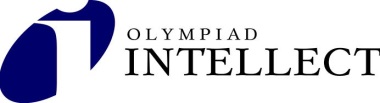 2 классПамять/ СлушаниеЗадание 3Задание:   Читает учительПослушайте  внимательно текст. Постарайся  представить и запомнить как можно больше информации.После прочтения, тебе надо будет правильно выполнить второе задание.ПингвиныПингвин является единственной птицей, которая умеет плавать, но не способна летать. Кроме того, он прекрасно ныряет и чувствует себя в воде как рыба. А ещё пингвины — единственные прямоходящие птицы. Большинство этих удивительных пернатых живёт в районе Антарктиды. Они передвигаются на коротких толстых ножках, напоминающих ласты. Их обычная окраска — тёмный верх, белый низ — позволяет дольше оставаться незамеченными для хищников. Пингвины не любят одиночества и всегда держатся большими группами.В крупных колониях пингвинов существуют своеобразные «детские сады». Когда пингвинятам исполняется примерно 3 недели, родители объединяют их в группы, в которых одновременно пребывает более 10 птенцов. Они сбиваются тесной толпой и согревают друг другу бока. В этих группах детёныши надёжно защищены от хищников, так как они находятся под присмотром многочисленных взрослых пингвинов-воспитателей.120слов2 классПамять/СлушаниеЗадание 3ФИ ученика_________________________________школа____________Задание:Прочитай вопросы. Расставь  их в таком порядке, который соответствует содержанию текста ( с 1 по 10).Количество баллов________Ф.И.О. проверяющего ______________________Подпись _________________________Вопросы№ п/п«+»Как называют группы пингвинят в больших колониях?Какую окраску имеют пингвины?Где обитает большинство пингвинов?Какая особенность отличает пингвинов от других птиц?Кто помогает пингвинятам в «детских садах» защищаться от хищников?Почему пингвины держатся большими группами?Когда родители объединяют пингвинят в группы?Как передвигаются пингвины?Что помогает пингвинам защищаться от хищников?Для чего пингвинята плотно прижимаются друг к другу?